USKRS JE SVE BLIŽE. IZRADI ČESTITKU TE POŽELI SRETAN USKRS NEKOME TKO TI NEDOSTAJE. ČESTITKU UKRASI TAKO DA PRSTOM OTISNEŠ BOJU A OTISKE PRETVORIŠ U USKRŠNJE PILIĆE I ZEČIĆE. 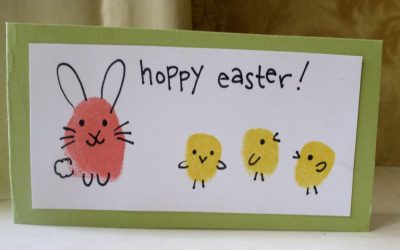 Izvor fotografije:  https://funfamilycrafts.com/ZA IZRADU ČESTITKE TREBAŠ: BIJELI PAPIR, ZELENI PAPIR, ŠKARE, LIJEPILO, ŽUTA I SMEĐA TEMPERA, TANJURIĆ,  CRNI FLOMASTERPOSTUPAK: UZ POMOĆ ODRASLE OSOBE IZREŽI ZELENI PAPIR ZA PODLOGU ČESTITKEUZ POMOĆ ODRASLE OSOBE IZREŽI BIJELI PAPIR TE GA ZALIJEPI NA PODLOGU ČESTITKEISTISNI ŽUTU I SMEĐU BOJU NA TANJURIĆ TE PRSTOM NANESI OTISAK NA BIJELI PAPIR (KOLIKO OTISAKA NAPRAVIŠ TOLIKO PILIĆA I ZEČIĆA ĆEŠ IMATI NA SLICI)UZ POMOĆ ODRASLE OSOBE FLOMASTEROM NACRTAJ OČI, KLJUN I NOŽICE PILIĆIMA TE OČI, NOS, BRKOVE I UŠI ZEČIĆIMANE ZABORAVI NAPISATI SRETAN USKRS I NARAVNO SVOJE IMETVOJA ČESTITKA JE GOTOVA!BRAVO!! 